ΕΛεΦυΣΕικονογραφημένο Λεξικό Φυσικής για το Σχολείο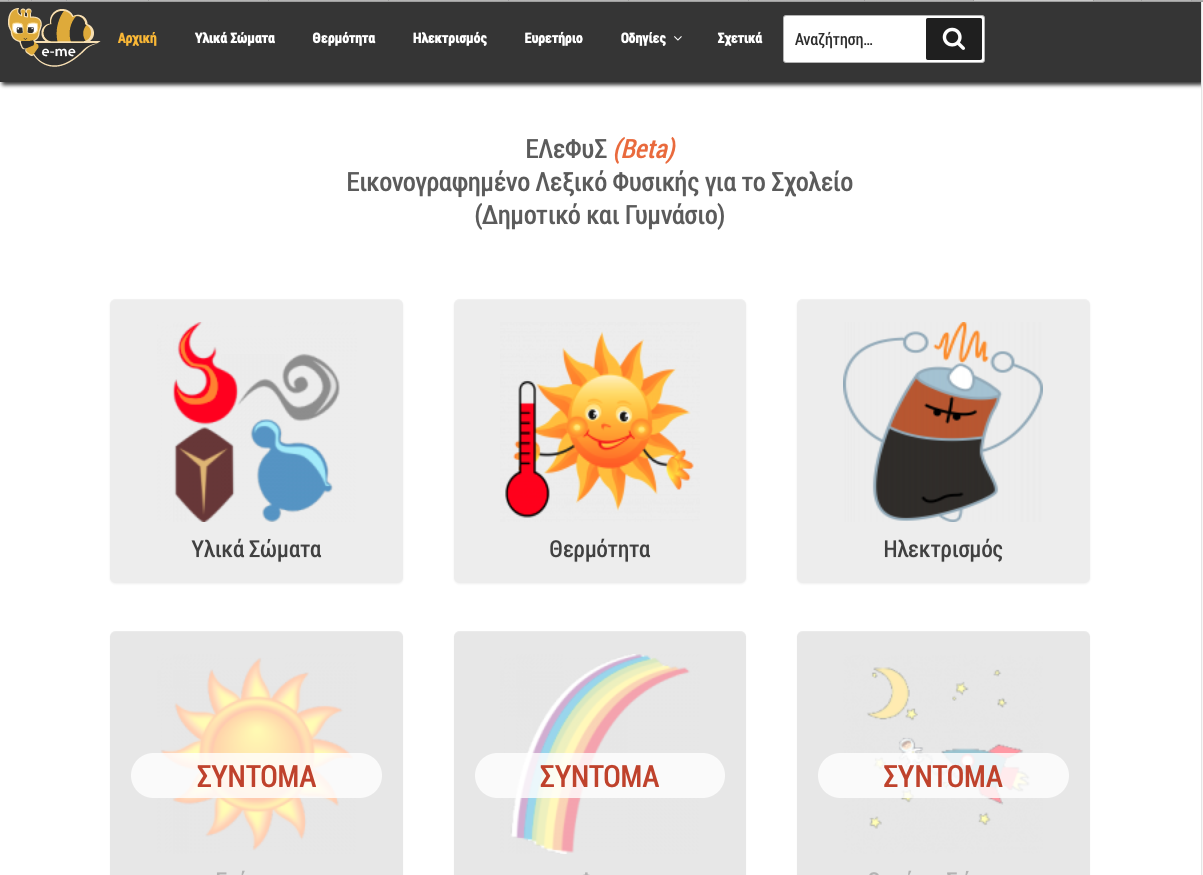 Κεντρική Ιστοσελίδα του project:http://www.elefys.gr/Ιστοσελίδα πρόσβασης στο λεξικό: https://elefys.e-me.edu.grΟι Συγγραφείς του ΕΛεΦυΣΙωάννης ΛεύκοςΕ.Δ.Ι.Π.Τμήμα Εκπ/κής& Κοινωνικής Πολιτικής, ΠΑ.ΜΑΚ.Μαρία ΜητσιάκηΕπίκουρη ΚαθηγήτριαΤμήμα Φιλολογίας, Δ.Π.Θ.